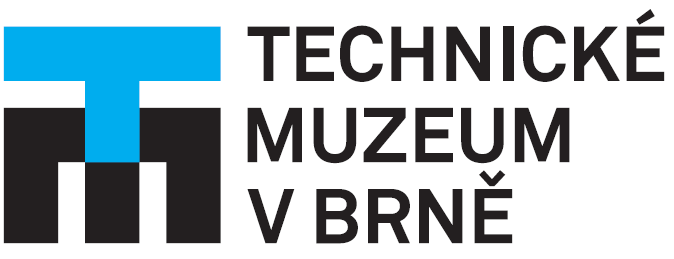 PURKYŇOVA 105 / 612 00 BRNO / T +420 541 421 411 / F +420 541 214 418 / INFO@TMBRNO.CZ / WWW.TMBRNO.CZ VÁŠ DOPIS ZNAČKY ZE DNE	 NAŠE ZNAČKA 		                 VYŘIZUJE/LINKA    	    MÍSTO ODESLÁNÍ (datum)datovou schránkouvěc: výpověď rámcové smlouvy k nákupu zboží a služeb pneu a autoservisu, uzavřené mezi společností BestDrive, Czech Republic s. r. o., IČ 60737085 a Technickým muzeem v Brně, č. smlouvy dodavatele 67004170-24, podepsané Technickým muzeem v Brně dne 27. 3. 2024.Vážený dodavateli,ve smyslu čl. 3. v záhlaví označené rámcové smlouvy, Technické muzeum v Brně předmětnou smlouvu tímto vypovídá.V Brně dne 22. 4. 2024S pozdraveming. Ivo Štěpánek, ředitelBestDrive Czech Republic s.r.o.Objízdná 1628Otrokovice, okres Zlín765 02DS: cr8wkbp RS č. 67004170-24 27. 3. 2024470Brno  22. 4. 2024